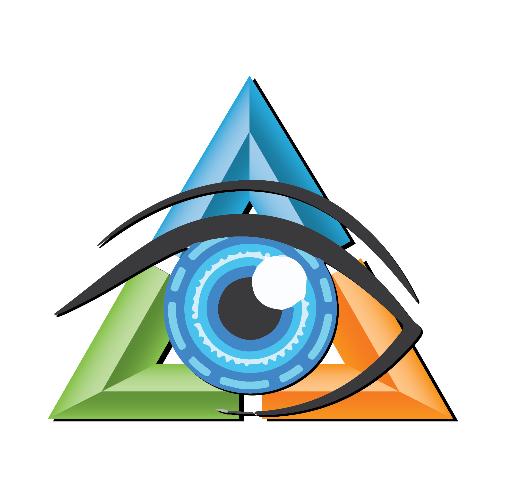 Regulamin zajęć integracji sensorycznejPrzy zapisach na terapię SI honorowana jest diagnoza z innej placówki, nie starsza niż 6 miesięcy od daty jej przeprowadzenia.Każde dziecko ma ustalony dzień i godzinę kiedy uczestniczy w zajęciach. Na prośbę rodzica lub terapeuty możliwe jest wprowadzenie modyfikacji w tym zakresie.Zakres oddziaływań, intensywność oraz dobór metod stosowanych podczas zajęć dostosowane są do potrzeb i możliwości rozwojowych dziecka oraz jego aktualnej kondycji psychofizycznej.Zajęcia trwają 45 minut.Terapeuta ma prawo poprosić opiekunów o opuszczenie sali lub przeciwnie o towarzyszenie dziecku podczas zajęć, jeśli podnosi to efektywność terapii. Zazwyczaj spotkania odbywają się bez obecności rodziców.Rodzice proszeni są o punktualne przyprowadzanie i odbieranie dzieci po zakończeniu zajęć. W przypadku spóźnienia zajęcia nie będą przedłużone.Konsultacje z rodzicami przeprowadzane są na początku lub na końcu zajęć. Możliwe jest również dodatkowe spotkanie lub rozmowa telefoniczna w celu wyjaśnienia wszystkich kwestii dotyczących prowadzonej terapii.W zajęciach mogą uczestniczyć tylko dzieci zdrowe.Dzieci powinny być ubrane w wygodny strój umożliwiający nieskrępowane ruchy. Przed zajęciami należy zdjąć dziecku łańcuszki, zegarki, okulary. Za wymienione rzeczy wniesione na salę terapeuta nie ponosi odpowiedzialności w razie ich uszkodzenia. Na krótko przed zajęciami dziecko nie powinno spożywać posiłku.Z inicjatywy terapeuty lub rodzica możliwe jest przeprowadzenie telefonicznych konsultacji z innymi osobami zaangażowanymi w proces edukacji i terapii dziecka.Zasady rozliczeń za odbyte zajęciaPłatność za zajęcia dokonywana jest gotówką lub blikiem na nr telefonu 600 795 875 po ich zakończeniu.Na życzenie rodzica wystawiany jest rachunek i przekazywany na koniec miesiąca.Na prośbę rodziców wystawiane są zaświadczenia, opinie, itp. Są one dodatkowo płatne a ich koszt ustalany jest indywidualnie w zależności od stopnia szczegółowości dokumentu.Pisemne wskazówki do pracy w domu/przedszkolu/szkole, zalecenia, programy diet sensorycznych, sekwencje stymulacyjne przekazywane są rodzicom bezpłatnie ( w zależności od potrzeb).Rodzic zobowiązuje się do:przestrzegania zaleceń terapeuty dotyczących pracy i postępowania z dzieckiem w domu,informowania o równoległym poddawaniu dziecka innym oddziaływaniom terapeutycznym/leczniczym/rehabilitacyjnym,udostępniania stosownej dokumentacji w celu dokonania pełnej diagnozy i prowadzenia rzetelnej terapii,przekazywania na bieżąco wszelkich informacji istotnych z punktu widzenia programowania oddziaływań terapeutycznych ( np. dotyczących stanu zdrowia, nasilenia się zachowań autostymulacyjnych, problemów pojawiających się w środowisku rodzinnym/przedszkolnym/szkolnym).Zasady rozliczeń za odwołane zajęciaNieobecność dziecka na zajęciach proszę zgłaszać do godziny 19.00 dnia poprzedzającego planowane zajęcia.W przypadku zgłoszenia nieobecności po godzinie 19.00 dnia poprzedzającego planowane zajęcia, jak również w przypadku nie pojawienia się dziecka na zajęciach rodzic zobowiązuje się uiścić pełną opłatę.Zajęcia odwołane z powodu nieobecności terapeuty przenoszone są na inny, uzgodniony z Rodzicem termin.Przypadki zdarzeń losowych (np. wypadek, nagłe zachorowanie, pobyt dziecka/ rodzica w szpitalu) uniemożliwiające udział dziecka w zajęciach będą rozpatrywane indywidualnie!